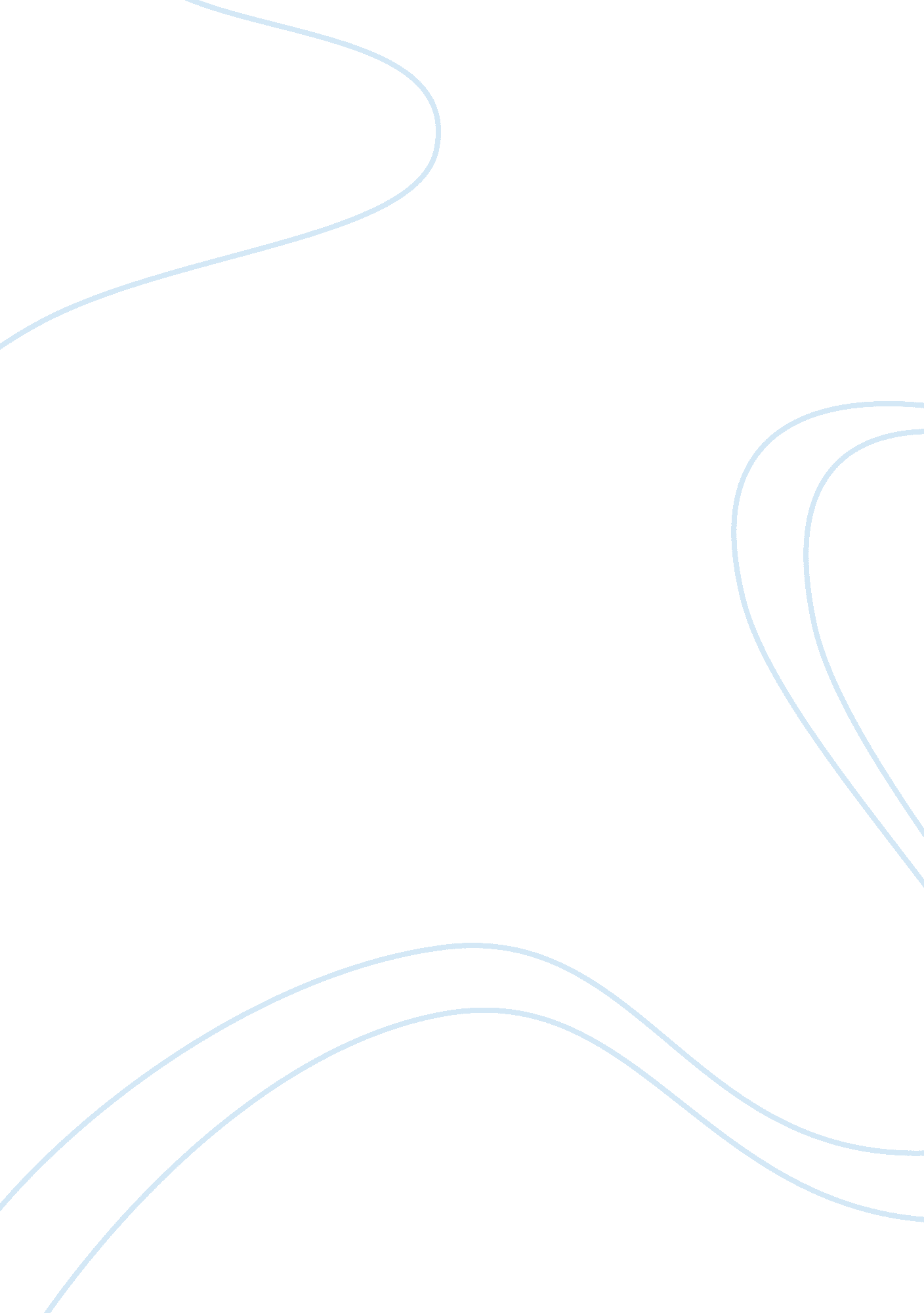 Week 4 assingmentSociology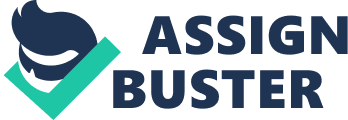 al Affiliation Critique of the readings In Alexander Chapter 2, the issue of race in the socio-historical context is addressed elaborately. The primary concern is the hierarchy of experiences that silence the differences in the histories. A good example is the case of promotion of the southern notion at the expense of the southern experience. However, in emphasizing on the oppressive past rather than the current depiction or current issues, the author fails to form a firm foundation and defend his work. 
In the “ Vanishing Son” the author, Army Kashiwabara discusses the movie extensively. He provides the necessary information to the readers including the setting as well as the various characters in the movie. In addressing the central theme of the film, Asian-American Assimilation, the author provides detailed sequential information that makes it easy to understand the whole movie. For instance, Army Kashiwabara discusses the subsequent events of the appearance and the disappearance of the theme. Some of the parts of the movies are also structured pictorially to bring out the intended idea to the readers. For instance, the author does not exclude the conventional roles in the film in his writing. 
In “ What Causes Inequality” the author is very creative in his works and presents the piece of work in a manner that is convincing to the readers. He explores the reasons behind the inequality that exists between the rich and the poor. For such a long time, many articles have never seemed to define or give reasons for the widening gap between the poor and the rich. He explores the relevant areas including inflation, recession and monetarism that influence the existing inequality. The author’s work is accepted and appreciated by many people as it seeks to provide the evidence for his reasoning and argument. Personally I agree with the work since it is presented in a well-organized manner. 
Experiences of Race 
For a better part of my life, I have seen many cases of racism and heard people’s perceptions of the same. In Middle Eastern, there are various resentments at the America’s policies in the region. This has turned into racism with many of the Western ideas and things despised and rejected in the region. Being a Middle Eastern, I do not enjoy nor encourage the instances of racism in the area. I feel ashamed of the Middle Eastern-Latinos, who hate and despise Americans’ ideas and properties due to the color difference. 
The issue of racism is not left out in the neighboring nations as well. One group in the world-the Redskins is facing many racists especially in America. Many Native Americans consider it offensive as they did not choose the name “ Redskins”. From a trusted source, the name “ Redskins” is a label that the European Americans gave to the Native Americans after they were slaughtered, and their lands taken away. 
Critics of the name suggest that it should be changed. However, the support has been dismissed by the Non-Indians worldwide who view the move as a political approach. The defenders of the name insist that the name is not offensive. Many Americans do not bother about the name. Today, the majority of the Americans have no problem with the Indians logo-Cleveland. On the other side, the Indians consider the logo offensive. In responding to the issue, the American Indians Congress offer possibilities. For instance, they suggest the Cleveland cap to be the real thing, and the other two caps should be considered as imagined variations. 

Work Cited 
Wade, Lisa, Ph. D. Racism Kills: New Data on Mortality and Stress. Sociological Images, 2015. Web. April 28th, 2015. 